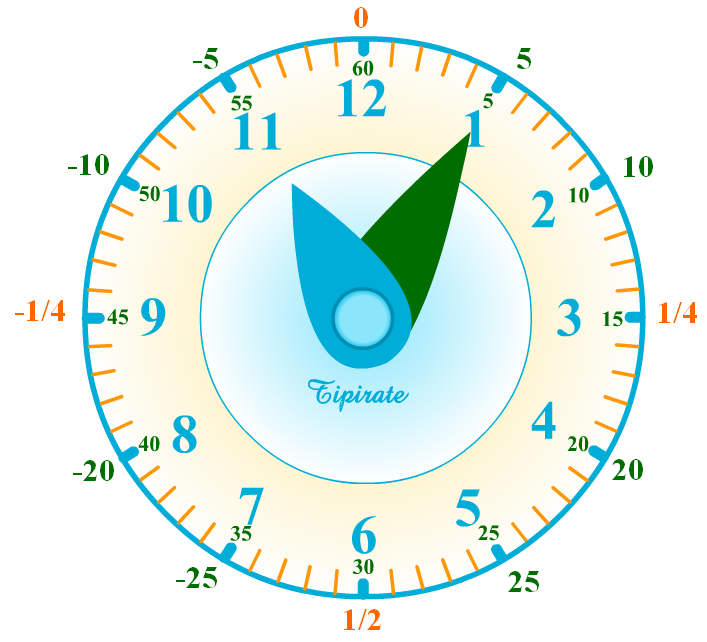 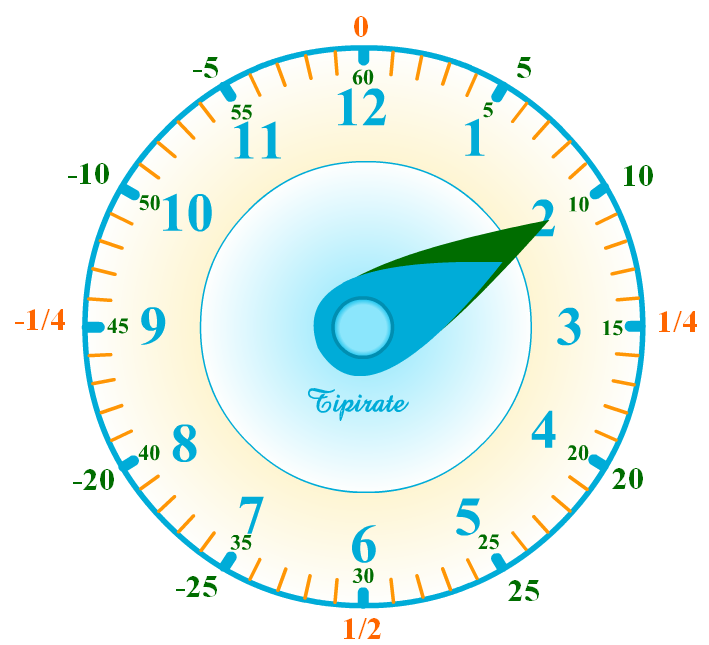 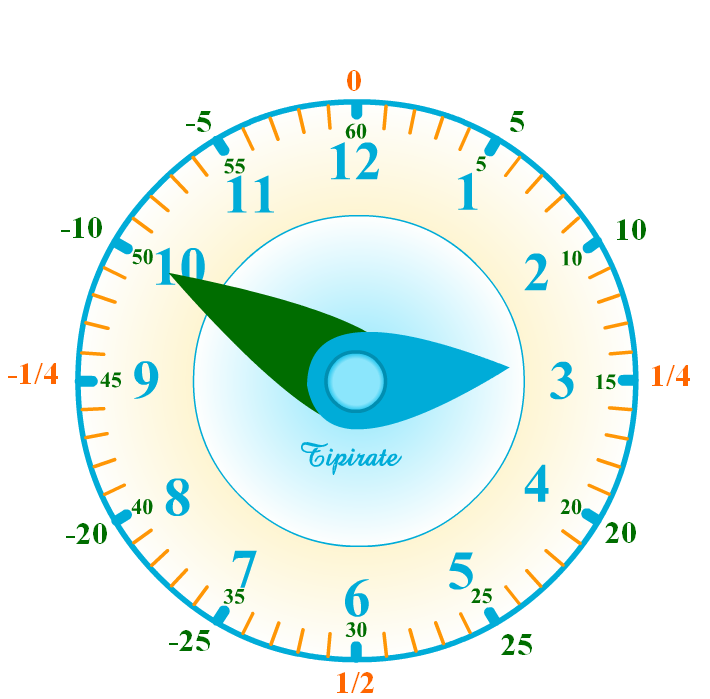 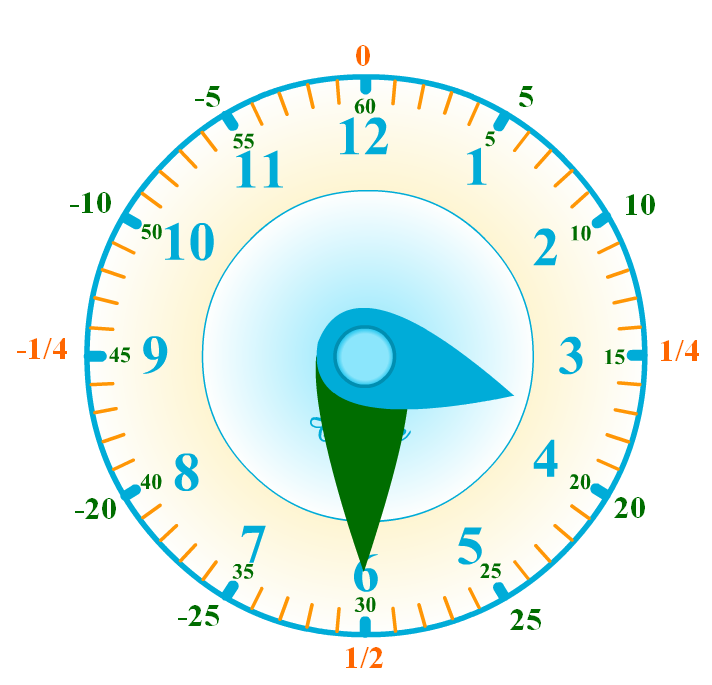 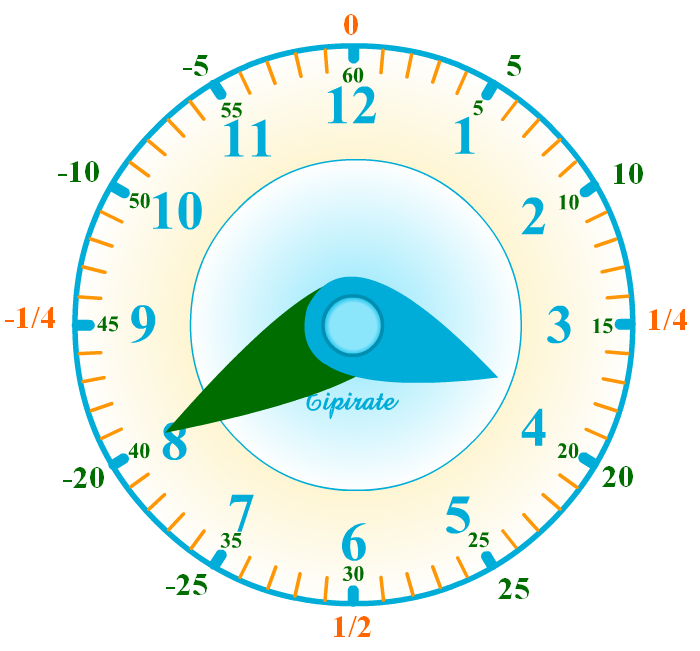 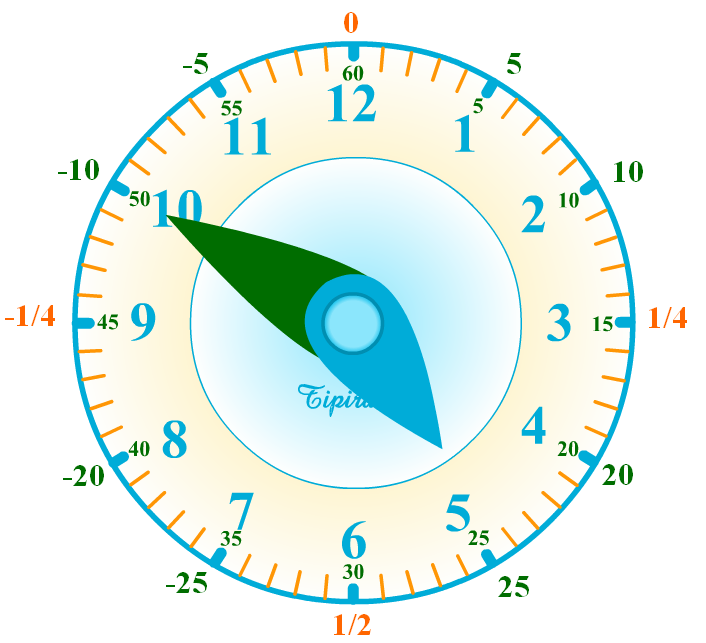 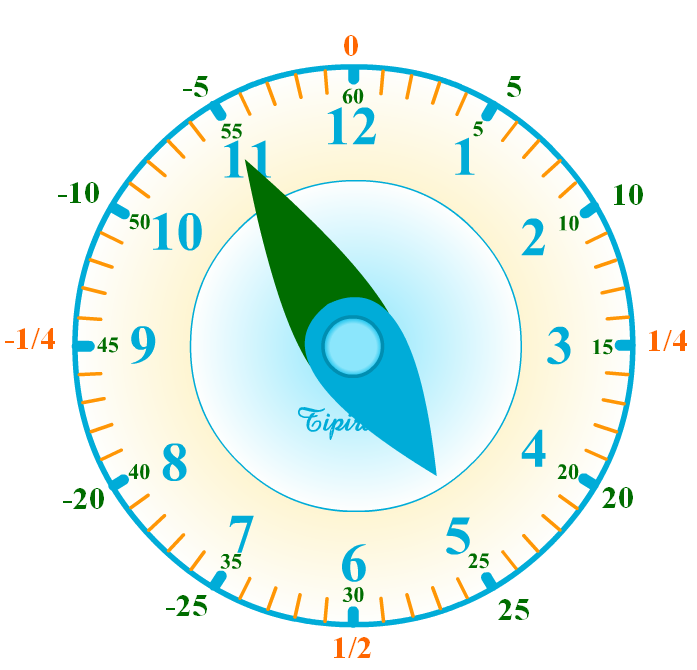 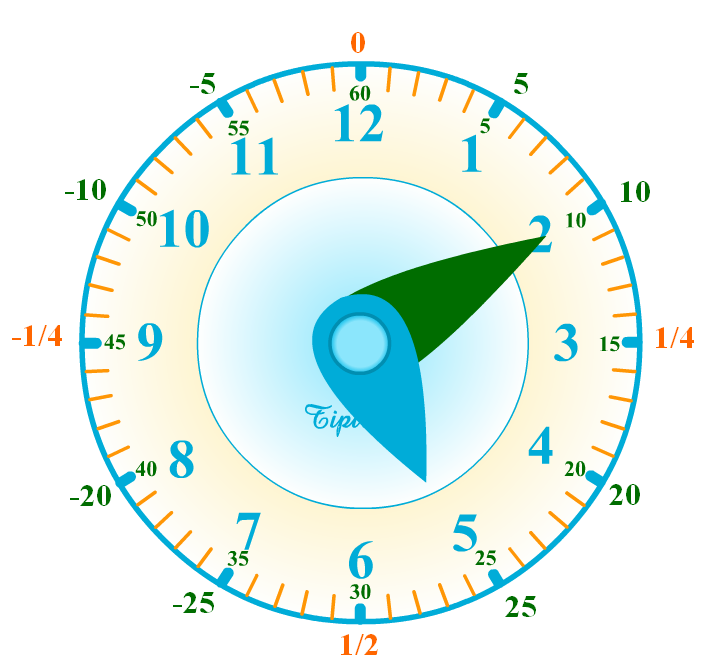 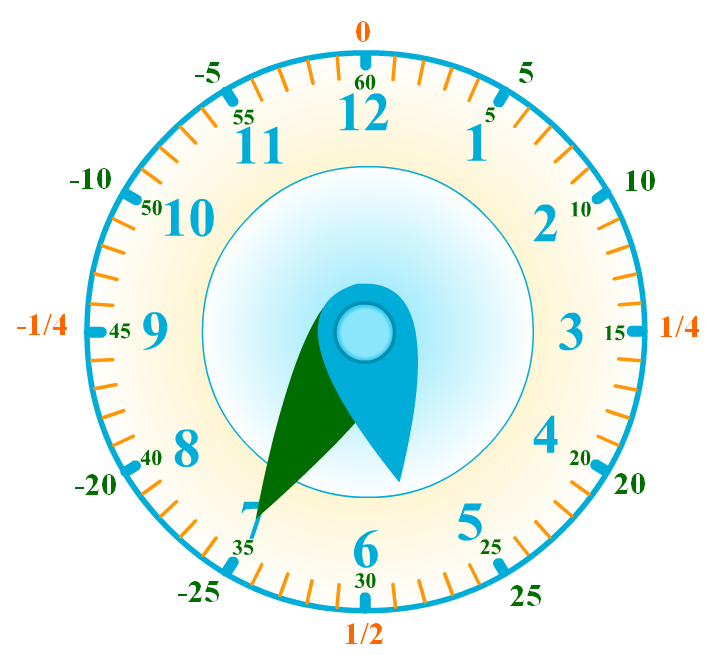 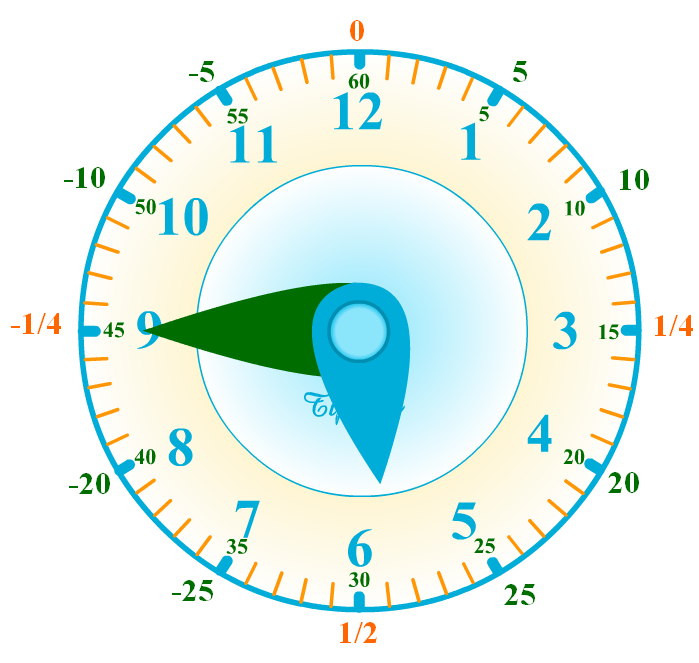 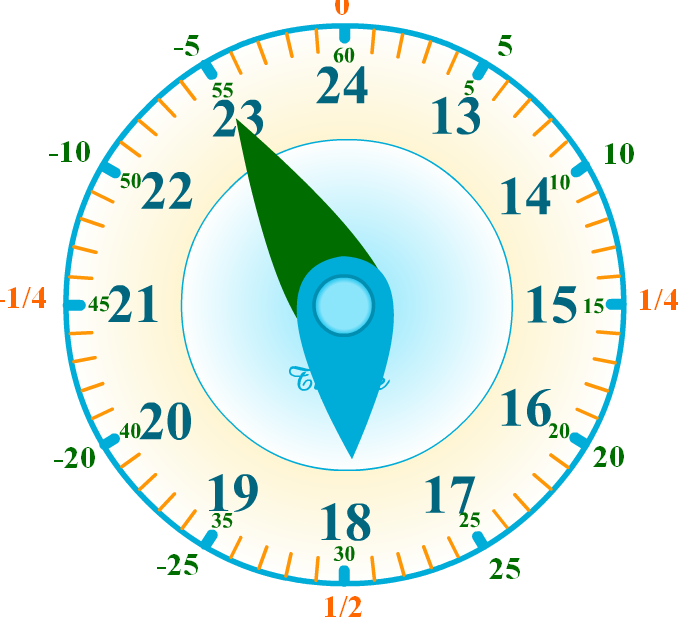 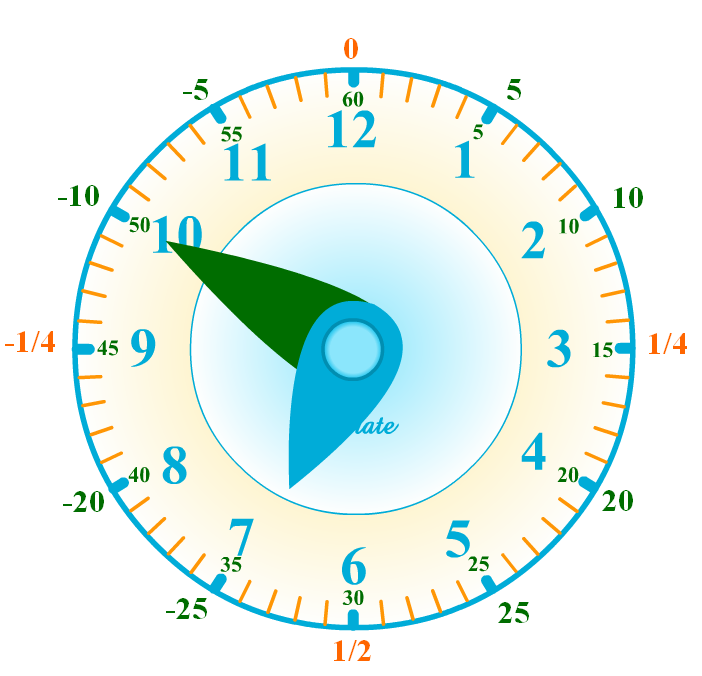 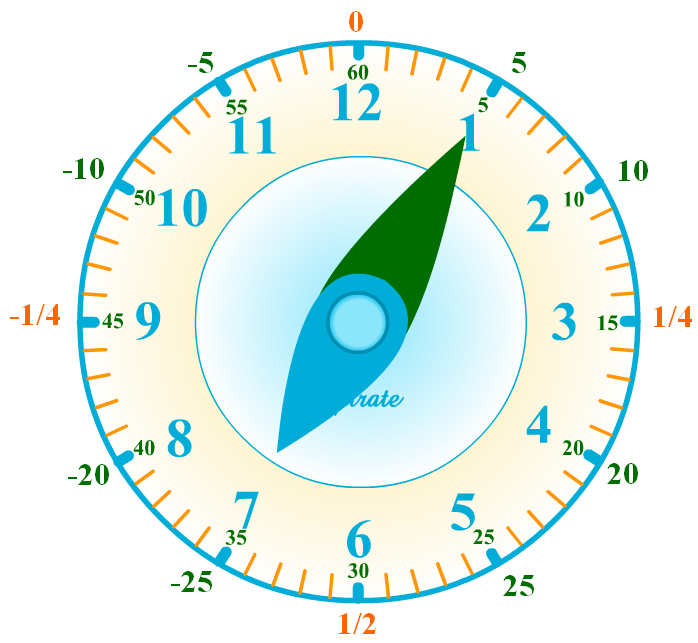 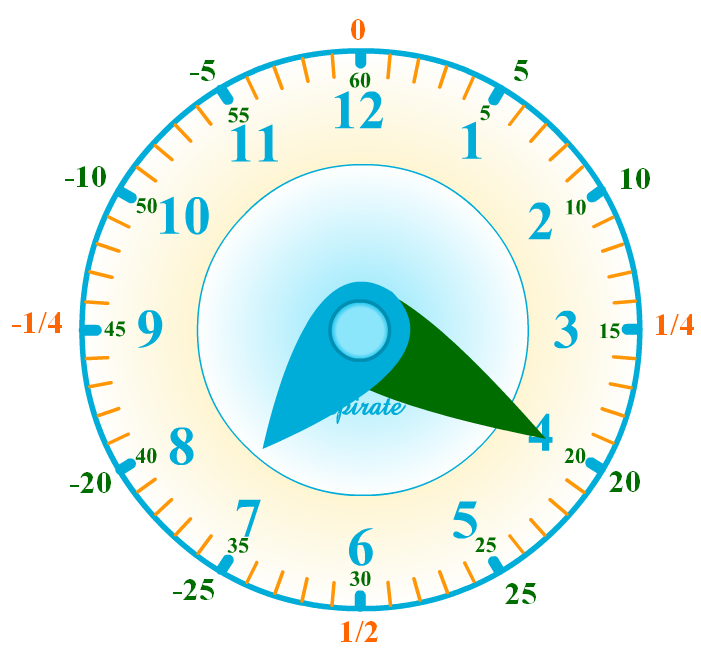 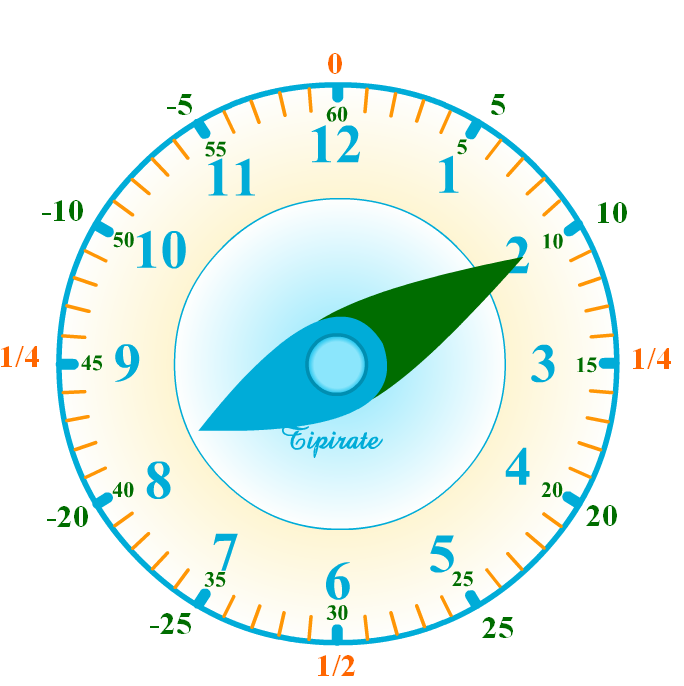 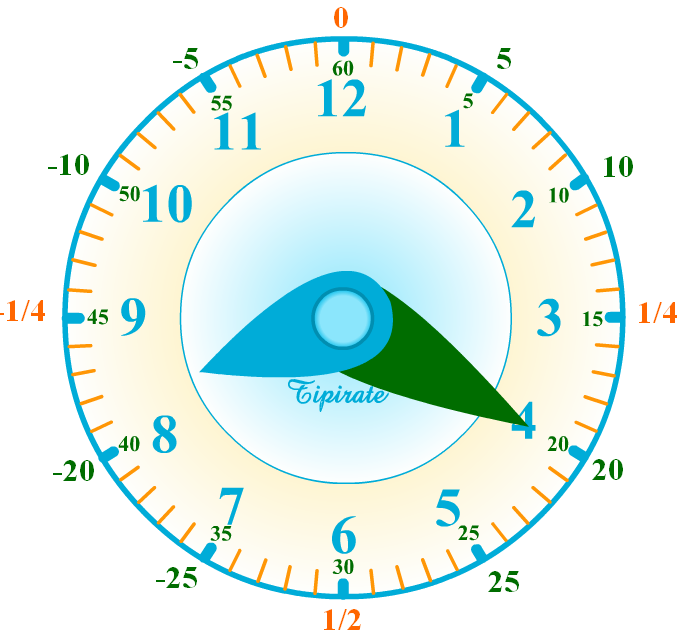 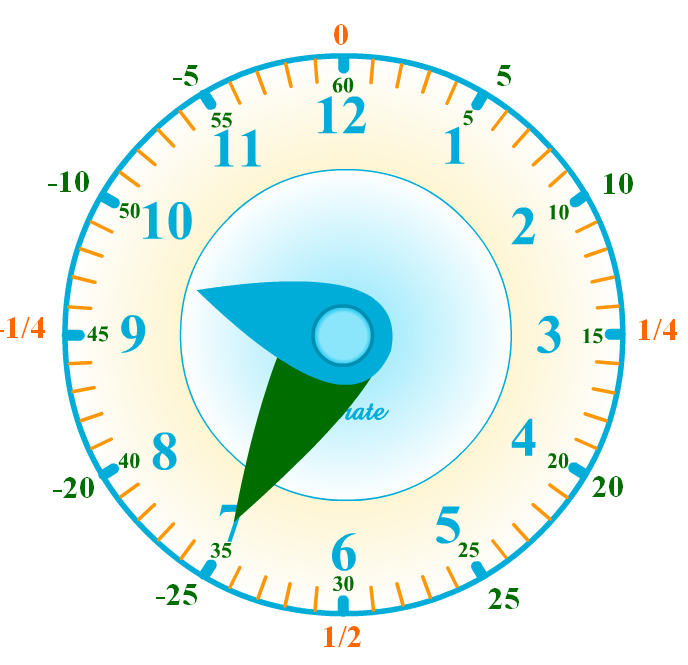 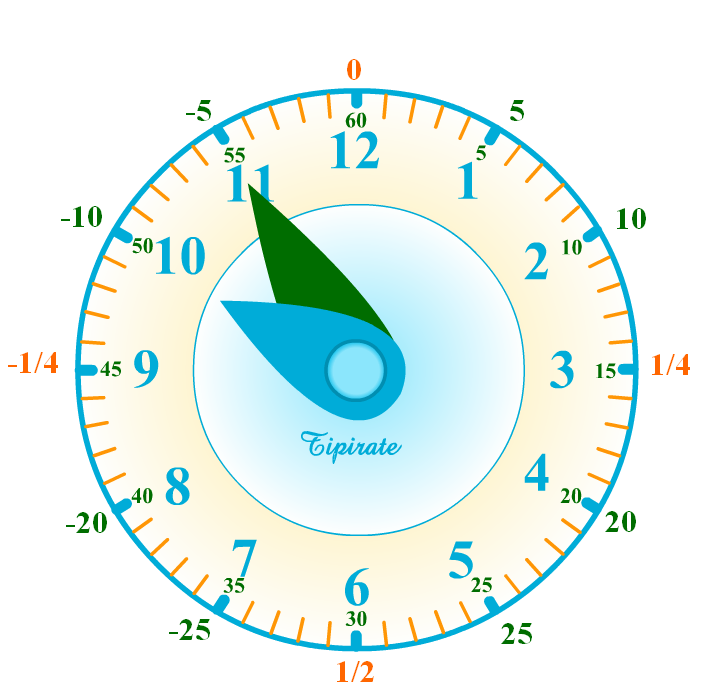 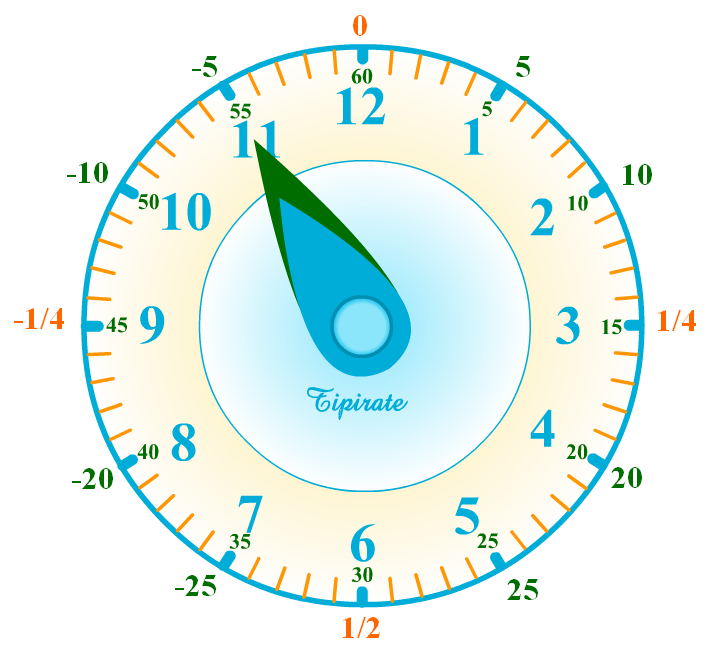 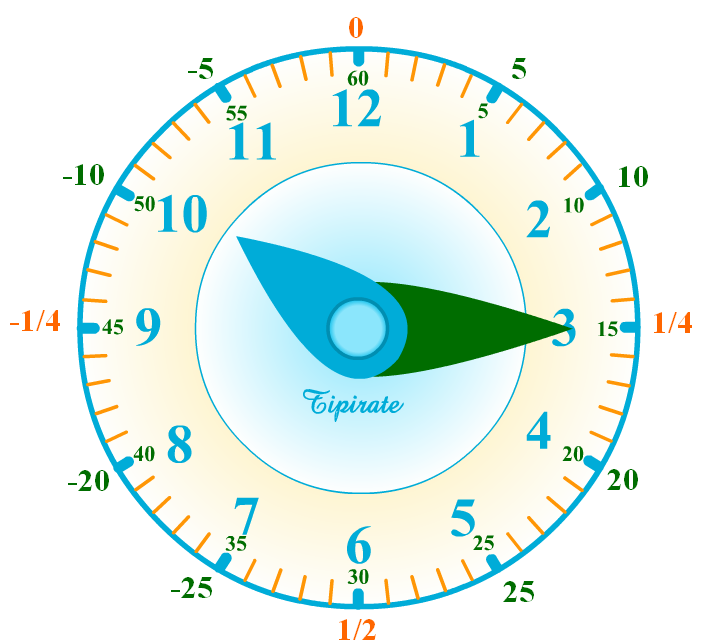 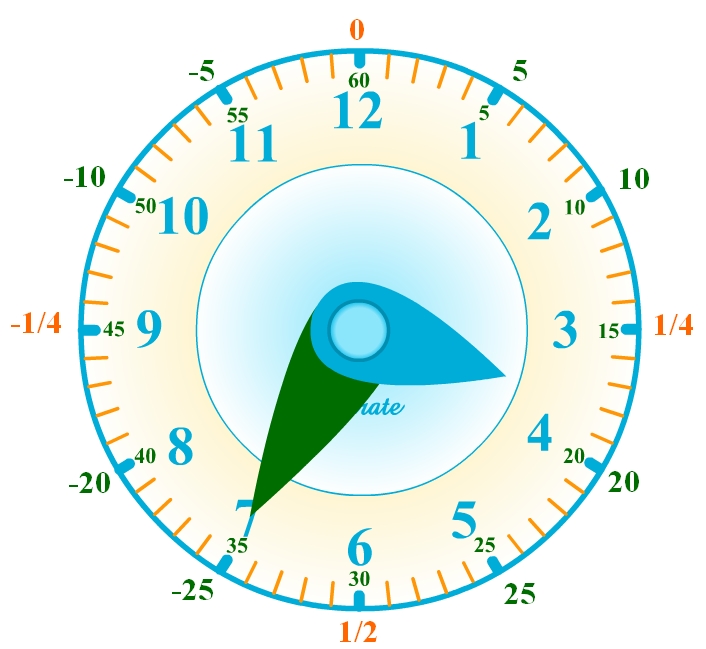 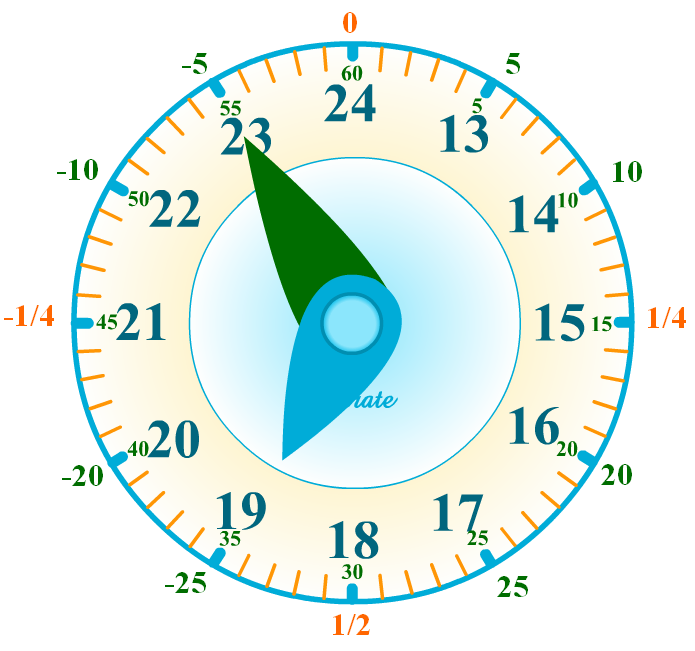 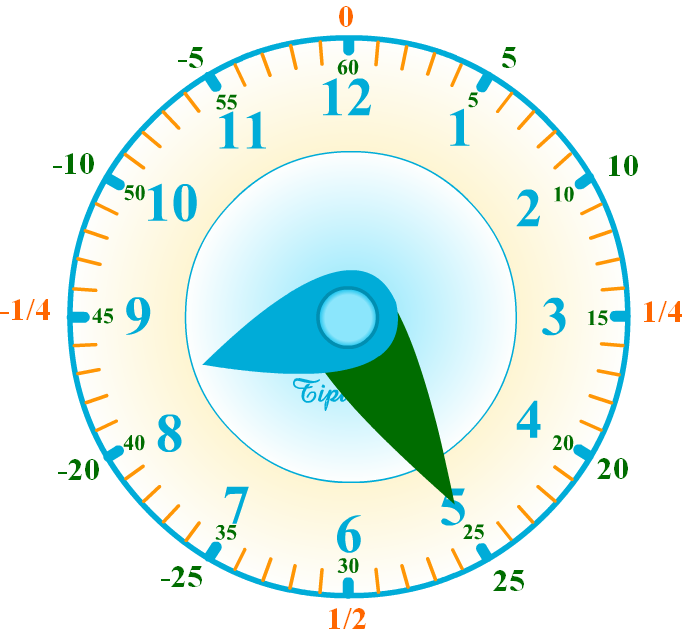 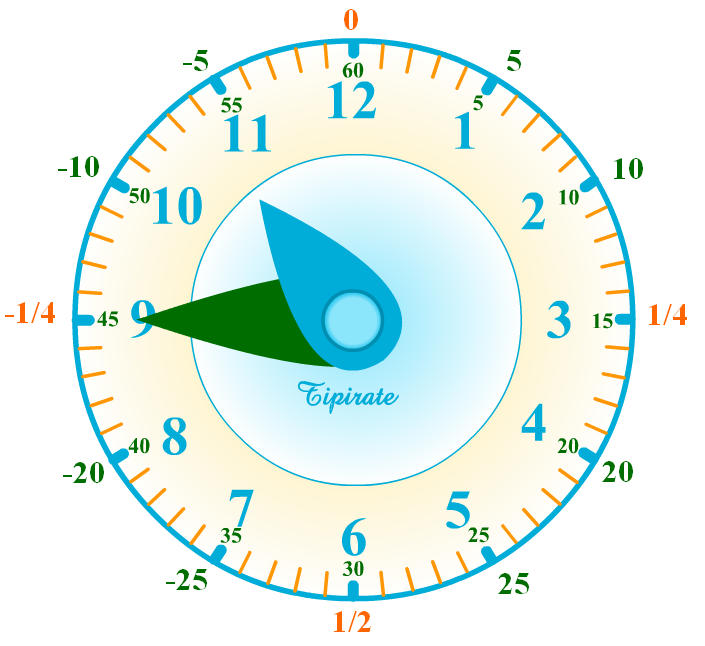 il est dix heures moins vingt-cinqil est onze heures cinqil est quatre heures moins vingtil est sept heures cinqil est six heures moins vingt-cinqil est dix heures moins cinqil est deux heures dixil est cinq heures moins dixil est sept heures vingtil est six heures moins le quartil est onze heures moins cinqil est trois heures moins dixil est cinq heures moins cinqil est huit heures dixil est six heures moins cinqil est dix heures et quartil est trois heures et demieil est cinq heures dixil est huit heures vingtil est sept heures moins dixil est onze heures moins le quartil est quatre heures moins vingt-cinqil est cinq heures et demieil est huit heures vingt-cinqil est sept heures moins cinq